РЕПУБЛИКА БЪЛГАРИЯ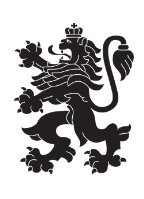 Министерство на земеделието, храните и горитеОбластна дирекция „Земеделие“ – гр.ПазарджикЗ   А   П   О   В   Е   Д№ РД-04-814/28.09.2020 г.СВЕТЛА ПЕТКОВА – директор на областна дирекция „Земеделие” гр. Пазарджик, след като разгледах, обсъдих и оцених доказателствения материал по административната преписка за землището на с.Славовица , община Септември, област Пазарджик, за стопанската 2020 – 2021 г. (1.10.2020 г. – 1.10.2021 г.), а именно: заповед № РД 07-27/04.08.2020 г., по чл. 37в, ал. 1 ЗСПЗЗ, за създаване на комисия, доклада на комисията и приложените към него: сключеното споразумение, проекта на картата за разпределение на масивите за ползване в землището, проекта на регистър към картата, които са неразделна част от споразумението, както и всички останали документи по преписката,  за да се произнеса установих от фактическа и правна страна следното:І. ФАКТИЧЕСКА СТРАНА1) Заповедта на директора на областна дирекция „Земеделие” гр. Пазарджик № РД 07-27/04.08.2020 г., с която е създадена комисията за землището на с.Славовица, община Септември, област Пазарджик, е издадена до 05.08.2019 г., съгласно разпоредбата на чл. 37в, ал. 1 ЗСПЗЗ.2) Изготвен е доклад на комисията. Докладът съдържа всички необходими реквизити и данни, съгласно чл. 37в, ал. 4 ЗСПЗЗ и чл. 72в, ал. 1 – 4 ППЗСПЗЗ.Към доклада на комисията по чл. 37в, ал. 1 ЗСПЗЗ са приложени сключеното споразумение, проектът на картата на масивите за ползване в землището и проектът на регистър към нея.Сключено е споразумение, което е подписано от всички участници , с което са разпределили масивите за ползване в землището за стопанската 2020 – 2021 г. (1.10.2020 г. – 1.10.2021 г.).Споразумението обхваща не по-малко от две трети от общата площ на масивите за ползване в землището. Спазени са изискванията на чл. 37в, ал. 2 определящи срок за сключване на споразумението и минимална обща площ на масивите за ползване.Неразделна част от споразумението са проектът на картата за разпределение на масивите за ползване в землището и регистърът към нея, който съдържа всички необходими и -съществени данни, съгласно чл. 74, ал. 1 – 4 ППЗСПЗЗ.ІІ. ПРАВНА СТРАНАПроцедурата по сключване на споразумение между ползвателите/собствениците на земеделски земи (имоти), съответно за служебно разпределение на имотите в масивите за ползване в съответното землище, има законната цел за насърчаване на уедрено ползване на земеделските земи и създаване на масиви, ясно изразена в чл. чл. 37б и 37в ЗСПЗЗ, съответно чл.чл. 69 – 76 ППЗСПЗЗ.По своята правна същност процедурата за създаване на масиви за ползване в землището за съответната стопанска година е един смесен, динамичен и последователно осъществяващ се фактически състав. Споразумението между участниците е гражданскоправният юридически факт, а докладът на комисията, служебното разпределение на масивите за ползване и заповедта на директора на областната дирекция „Земеделие”, са административноправните юридически факти.Всички елементи на смесения фактически състав са осъществени, като са спазени изискванията на закона, конкретно посочени във фактическата част на заповедта.С оглед изложените фактически и правни доводи, на основание чл. 37в, ал. 4, ал. 5, ал. 6 и ал. 7 от ЗСПЗЗ, във връзка с чл. 75а, ал. 1, т. 1-3, ал. 2 от ППЗСПЗЗ,Р А З П О Р Е Д И Х:Въз основа на ДОКЛАДА на комисията:ОДОБРЯВАМ сключеното споразумение по чл. 37в, ал. 2 ЗСПЗЗ, включително и за имотите по чл. 37в, ал. 3, т. 2 ЗСПЗЗ, с което са разпределени масивите за ползване в землището на село Славовица , община Септември, област Пазарджик, за стопанската  2020 -2021 година, считано от 01.10.2020 г. до 01.10.2021 г.ОДОБРЯВАМ картата на разпределените масиви за ползване в посоченото землище, както и регистърът към нея, които са ОКОНЧАТЕЛНИ за стопанската година, считано от 01.10.2020 г. до 01.10.2021 г. Заповедта, заедно с окончателните карта на масивите за ползване и регистър, да се обяви в сградата на кметство село Славовица и в сградата на общинската служба по земеделие гр. Септември както и да се публикува на интернет страницата на община Септември   и областна дирекция „Земеделие” гр. Пазарджик, в срок от 7 дни от нейното издаване.Ползвател на земеделски земи, на който със заповедта са определени за ползване за стопанската 2020 – 2021 г., земите по чл. 37в, ал. 3, т. 2 от ЗСПЗЗ, е ДЛЪЖЕН да внесе по банкова сметка, с IBAN BG34UBBS80023300251210 и BIC UBBSBGSF, на областна дирекция „Земеделие” гр. Пазарджик, паричната сума в размер на определеното средно годишно рентно плащане за землището, в срок ДО ТРИ МЕСЕЦА от публикуването на настоящата заповед. Сумите са депозитни и се изплащат от областна дирекция „Земеделие” гр. Пазарджик на провоимащите лица, в срок от 10 (десет) години.За ползвателите, които не са заплатили в горния срок паричните суми за ползваните земи по чл. 37в, ал. 3, т 2 ЗСПЗЗ, съгласно настоящата заповед, директорът на областна дирекция „Земеделие” издава заповед за заплащане на трикратния размер на средното годишно рентно плащане за землището. В седемдневен срок от получаването на заповедта ползвателите превеждат паричните суми по сметка на областна дирекция „Земеделие” гр. Пазарджик.Заповедта може да се обжалва в 14 дневен срок, считано от обявяването/публикуването й, чрез областна дирекция „Земеделие” гр. Пазарджик, по реда предвиден в АПК – по административен пред министъра на земеделието и храните и/или съдебен ред пред Районен съд гр. Пазарджик.Обжалването на заповедта не спира нейното изпълнение.С уважение,

Светла Петкова (Директор)
28.09.2020г. 09:02ч.
ОДЗ-Пазарджик


Електронният подпис се намира в отделен файл с название signature.txt.p7s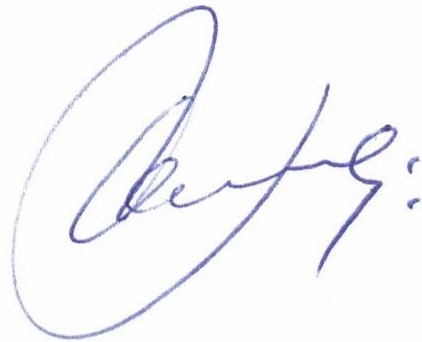 ПРИЛОЖЕНИЕСпоразумение на масиви за ползване на земеделски земи по чл. 37в, ал. 2 от ЗСПЗЗза стопанската 2020/2021 годиназа землището на с. Славовица, ЕКАТТЕ 67009, община Септември, област Пазарджик.ПолзвателМасив №Имот с регистрирано правно основаниеИмот с регистрирано правно основаниеИмот по чл. 37в, ал. 3, т. 2 от ЗСПЗЗИмот по чл. 37в, ал. 3, т. 2 от ЗСПЗЗИмот по чл. 37в, ал. 3, т. 2 от ЗСПЗЗСобственикПолзвателМасив №№Площ дка№Площ дкаДължимо рентно плащане в лв.СобственикАГРОФАРМ-БИО ООД14444.65.48232.89КДМАГРОФАРМ-БИО ООД14444.93.00018.00АХМАГРОФАРМ-БИО ООД14444.112.97417.84СТКАГРОФАРМ-БИО ООД14444.82.80116.80АГРОФАРМ-БИО ООДАГРОФАРМ-БИО ООД14444.102.755ХСМАГРОФАРМ-БИО ООД14444.72.00212.01ЙСНАГРОФАРМ-БИО ООД14444.191.73010.38СТЧАГРОФАРМ-БИО ООД14444.151.4008.40ПЗМАГРОФАРМ-БИО ООД14444.170.6013.61ИСЗАГРОФАРМ-БИО ООД14444.30.5013.01ПСГАГРОФАРМ-БИО ООД14444.400.300БЙВАГРОФАРМ-БИО ООД14444.130.1000.60ИСВАГРОФАРМ-БИО ООД42521.22.691ЕЗБАГРОФАРМ-БИО ООД42521.252.52515.15КАПАГРОФАРМ-БИО ООД42521.182.50115.01ЯПКАГРОФАРМ-БИО ООД42521.242.00112.01ЙТБАГРОФАРМ-БИО ООД42521.61.80110.81БИВАГРОФАРМ-БИО ООД42521.11.5989.59СМПАГРОФАРМ-БИО ООД42521.161.1997.19ЛМПАГРОФАРМ-БИО ООД42521.191.0866.51ДАБАГРОФАРМ-БИО ООД42521.201.0056.03ЮМТАГРОФАРМ-БИО ООД42521.171.0016.01ЕЙКАГРОФАРМ-БИО ООД42521.130.9015.40ТНКАГРОФАРМ-БИО ООД42521.150.8034.82ИБПАГРОФАРМ-БИО ООД42521.230.8014.81ГАНАГРОФАРМ-БИО ООД42521.140.6994.19ИНКАГРОФАРМ-БИО ООД42521.220.6513.91КАПАГРОФАРМ-БИО ООД42521.50.5993.59АВКАГРОФАРМ-БИО ООД42521.120.4522.71СНКАГРОФАРМ-БИО ООД42521.110.4472.68АНГАГРОФАРМ-БИО ООД42521.100.4032.42ЗАБАГРОФАРМ-БИО ООД42521.40.2011.21ИВБАГРОФАРМ-БИО ООД42521.30.2001.20ДСУАГРОФАРМ-БИО ООД42521.80.1991.19ЙБНАГРОФАРМ-БИО ООД42521.70.1971.18ЙБВАГРОФАРМ-БИО ООД42521.270.1370.82МСВОБЩО за ползвателя (дка)5.74641.998251.99ГЕОРГИ СТОЯНОВ ПОПОВ2521.386.22837.37ТАПГЕОРГИ СТОЯНОВ ПОПОВ2521.553.78422.70ИПКГЕОРГИ СТОЯНОВ ПОПОВ2521.521.97411.84ИЙПГЕОРГИ СТОЯНОВ ПОПОВ2521.281.73010.38СГКГЕОРГИ СТОЯНОВ ПОПОВ2521.391.5699.42СФСГЕОРГИ СТОЯНОВ ПОПОВ2521.491.3388.03БГГГЕОРГИ СТОЯНОВ ПОПОВ2521.501.1666.99АСПГЕОРГИ СТОЯНОВ ПОПОВ2521.271.0946.57МСВГЕОРГИ СТОЯНОВ ПОПОВ2521.481.0026.01ДИМГЕОРГИ СТОЯНОВ ПОПОВ2521.310.6023.61ААПГЕОРГИ СТОЯНОВ ПОПОВ2521.470.6003.60ВСГГЕОРГИ СТОЯНОВ ПОПОВ2521.340.5743.44БППГЕОРГИ СТОЯНОВ ПОПОВ2521.360.5313.19СХДГЕОРГИ СТОЯНОВ ПОПОВ2521.290.504ВХМГЕОРГИ СТОЯНОВ ПОПОВ2521.450.5033.02ЕПКГЕОРГИ СТОЯНОВ ПОПОВ2521.460.5003.00ССГГЕОРГИ СТОЯНОВ ПОПОВ2521.330.4932.96ЛМБГЕОРГИ СТОЯНОВ ПОПОВ2521.440.4012.41СТКГЕОРГИ СТОЯНОВ ПОПОВ2521.430.4002.40ТБПГЕОРГИ СТОЯНОВ ПОПОВ2521.400.3992.40ЛВШГЕОРГИ СТОЯНОВ ПОПОВ2521.540.3352.01ПНМГЕОРГИ СТОЯНОВ ПОПОВ2521.410.3011.80СЗМГЕОРГИ СТОЯНОВ ПОПОВ2521.510.2901.74БСКГЕОРГИ СТОЯНОВ ПОПОВ2521.370.2661.60ИЙБГЕОРГИ СТОЯНОВ ПОПОВ2521.350.2601.56АВПГЕОРГИ СТОЯНОВ ПОПОВ2521.300.2011.21ТВЗГЕОРГИ СТОЯНОВ ПОПОВ2521.320.1991.19СГБГЕОРГИ СТОЯНОВ ПОПОВ2521.530.1861.12МНПГЕОРГИ СТОЯНОВ ПОПОВ5455.152.04612.28ЛМВГЕОРГИ СТОЯНОВ ПОПОВ5455.121.80110.81ИСКГЕОРГИ СТОЯНОВ ПОПОВ5455.31.249КХМГЕОРГИ СТОЯНОВ ПОПОВ5455.181.2267.35ТНБГЕОРГИ СТОЯНОВ ПОПОВ5455.71.1997.19МАШГЕОРГИ СТОЯНОВ ПОПОВ5455.81.1777.06СЙЗГЕОРГИ СТОЯНОВ ПОПОВ5455.110.9915.95ГБПГЕОРГИ СТОЯНОВ ПОПОВ5455.100.7684.61ЛСЗГЕОРГИ СТОЯНОВ ПОПОВ5455.140.7514.51ВДЗГЕОРГИ СТОЯНОВ ПОПОВ5455.20.6303.78КБПГЕОРГИ СТОЯНОВ ПОПОВ5455.90.4682.81МПБГЕОРГИ СТОЯНОВ ПОПОВ5455.10.462ФВМГЕОРГИ СТОЯНОВ ПОПОВ5455.190.3702.22ИАЯГЕОРГИ СТОЯНОВ ПОПОВ5455.130.2841.71САШГЕОРГИ СТОЯНОВ ПОПОВ30522.84.20225.21ППБГЕОРГИ СТОЯНОВ ПОПОВ30522.41.96711.80КАЧГЕОРГИ СТОЯНОВ ПОПОВ30522.61.5009.00ВСШГЕОРГИ СТОЯНОВ ПОПОВ30522.71.499ЖВБГЕОРГИ СТОЯНОВ ПОПОВ30522.51.0056.03БНКГЕОРГИ СТОЯНОВ ПОПОВ30522.131.0046.02АСВГЕОРГИ СТОЯНОВ ПОПОВ30522.121.0006.00ПАБГЕОРГИ СТОЯНОВ ПОПОВ30522.170.9025.41ВМБГЕОРГИ СТОЯНОВ ПОПОВ30522.410.8084.85ГИМГЕОРГИ СТОЯНОВ ПОПОВ30522.110.7794.68ЙХГГЕОРГИ СТОЯНОВ ПОПОВ30522.100.7794.67ВНКГЕОРГИ СТОЯНОВ ПОПОВ30522.140.7024.21СККГЕОРГИ СТОЯНОВ ПОПОВ30522.90.701СМГГЕОРГИ СТОЯНОВ ПОПОВ30522.160.7004.20ДИКГЕОРГИ СТОЯНОВ ПОПОВ30522.260.6033.62АЛБГЕОРГИ СТОЯНОВ ПОПОВ30522.280.5013.01АСКГЕОРГИ СТОЯНОВ ПОПОВ30522.290.5013.01ФВШГЕОРГИ СТОЯНОВ ПОПОВ30522.320.4592.76БИВГЕОРГИ СТОЯНОВ ПОПОВ30522.270.4012.41ССМГЕОРГИ СТОЯНОВ ПОПОВ30522.310.4012.41СБНГЕОРГИ СТОЯНОВ ПОПОВ30522.330.3652.19ЙБВГЕОРГИ СТОЯНОВ ПОПОВ30522.420.3231.94МГРГЕОРГИ СТОЯНОВ ПОПОВ30522.300.2991.79СХШГЕОРГИ СТОЯНОВ ПОПОВ30522.380.2981.79КДБГЕОРГИ СТОЯНОВ ПОПОВ30522.390.2451.47СХБГЕОРГИ СТОЯНОВ ПОПОВ30522.400.1500.90ЙДБГЕОРГИ СТОЯНОВ ПОПОВ30522.30.1400.84РСВГЕОРГИ СТОЯНОВ ПОПОВ35301.61.1476.88АСЗГЕОРГИ СТОЯНОВ ПОПОВ35301.421.1236.74ВИБГЕОРГИ СТОЯНОВ ПОПОВ35301.321.1006.60ВТКГЕОРГИ СТОЯНОВ ПОПОВ35301.81.0476.28АНМГЕОРГИ СТОЯНОВ ПОПОВ35301.310.999ХГБГЕОРГИ СТОЯНОВ ПОПОВ35301.410.958ЛГТГЕОРГИ СТОЯНОВ ПОПОВ35301.300.7004.20ГАБГЕОРГИ СТОЯНОВ ПОПОВ35301.290.6003.60ГАБГЕОРГИ СТОЯНОВ ПОПОВ35301.340.4952.97АНПГЕОРГИ СТОЯНОВ ПОПОВ35301.380.3251.95ЛХКГЕОРГИ СТОЯНОВ ПОПОВ35301.400.3001.80АНПГЕОРГИ СТОЯНОВ ПОПОВ35301.390.2941.76БСШГЕОРГИ СТОЯНОВ ПОПОВ35301.90.2391.43СЗМГЕОРГИ СТОЯНОВ ПОПОВ36301.91.3047.83СЗМГЕОРГИ СТОЯНОВ ПОПОВ36301.80.4932.96АНМГЕОРГИ СТОЯНОВ ПОПОВ36301.60.1721.03АСЗГЕОРГИ СТОЯНОВ ПОПОВ36301.40.1660.99ССКГЕОРГИ СТОЯНОВ ПОПОВ49301.27.694ХДМГЕОРГИ СТОЯНОВ ПОПОВ49301.13.54121.25СМНОБЩО за ползвателя (дка)14.06671.717430.30ЙОРДАН ЛЮБЕНОВ ПЕНКОВ62.512.47614.86АИКЙОРДАН ЛЮБЕНОВ ПЕНКОВ62.401.503ЛГТЙОРДАН ЛЮБЕНОВ ПЕНКОВ62.461.3418.05ИГГЙОРДАН ЛЮБЕНОВ ПЕНКОВ62.451.3147.88ТГГЙОРДАН ЛЮБЕНОВ ПЕНКОВ62.441.2947.76НСРЙОРДАН ЛЮБЕНОВ ПЕНКОВ62.491.0016.01ДЛБ и др.ЙОРДАН ЛЮБЕНОВ ПЕНКОВ62.420.9995.99ГЦРЙОРДАН ЛЮБЕНОВ ПЕНКОВ72.631.892ГМАЙОРДАН ЛЮБЕНОВ ПЕНКОВ72.651.4268.56ХНШЙОРДАН ЛЮБЕНОВ ПЕНКОВ72.1231.2257.35СПШЙОРДАН ЛЮБЕНОВ ПЕНКОВ72.1151.0006.00ЛХВЙОРДАН ЛЮБЕНОВ ПЕНКОВ72.1180.9995.99НХШЙОРДАН ЛЮБЕНОВ ПЕНКОВ72.1420.9345.60КЛШЙОРДАН ЛЮБЕНОВ ПЕНКОВ72.1140.8435.06ЦГЙЙОРДАН ЛЮБЕНОВ ПЕНКОВ72.1220.8154.89АПНЙОРДАН ЛЮБЕНОВ ПЕНКОВ72.940.7784.67МГВЙОРДАН ЛЮБЕНОВ ПЕНКОВ72.1170.5013.01ДСКЙОРДАН ЛЮБЕНОВ ПЕНКОВ72.670.2141.29БХУЙОРДАН ЛЮБЕНОВ ПЕНКОВ72.950.1230.74СГНЙОРДАН ЛЮБЕНОВ ПЕНКОВ72.1530.1120.67АИПЙОРДАН ЛЮБЕНОВ ПЕНКОВ82.141.79010.74СГЧЙОРДАН ЛЮБЕНОВ ПЕНКОВ82.151.1977.18СХГЙОРДАН ЛЮБЕНОВ ПЕНКОВ82.110.501ЙХГЙОРДАН ЛЮБЕНОВ ПЕНКОВ82.120.5003.00СГЧЙОРДАН ЛЮБЕНОВ ПЕНКОВ82.100.3982.39СЛШЙОРДАН ЛЮБЕНОВ ПЕНКОВ13474.11.618ГМАЙОРДАН ЛЮБЕНОВ ПЕНКОВ13474.20.1630.98ИИПЙОРДАН ЛЮБЕНОВ ПЕНКОВ20362.162.49014.94ИТКЙОРДАН ЛЮБЕНОВ ПЕНКОВ20362.212.00212.01МСБЙОРДАН ЛЮБЕНОВ ПЕНКОВ20362.171.74810.49АСЗЙОРДАН ЛЮБЕНОВ ПЕНКОВ20362.111.1877.12ИСВЙОРДАН ЛЮБЕНОВ ПЕНКОВ20362.201.003НИБЙОРДАН ЛЮБЕНОВ ПЕНКОВ20362.221.0006.00ЙДБЙОРДАН ЛЮБЕНОВ ПЕНКОВ20362.230.9995.99ААБЙОРДАН ЛЮБЕНОВ ПЕНКОВ20362.100.8365.02ИЙБЙОРДАН ЛЮБЕНОВ ПЕНКОВ20362.90.6533.92СХДЙОРДАН ЛЮБЕНОВ ПЕНКОВ29424.673.45320.72СМПЙОРДАН ЛЮБЕНОВ ПЕНКОВ29424.42.17013.02СРПЙОРДАН ЛЮБЕНОВ ПЕНКОВ29424.432.00312.02АНПЙОРДАН ЛЮБЕНОВ ПЕНКОВ29424.191.6009.60АППЙОРДАН ЛЮБЕНОВ ПЕНКОВ29424.31.5529.31ИСКЙОРДАН ЛЮБЕНОВ ПЕНКОВ29424.21.3708.22ИСКЙОРДАН ЛЮБЕНОВ ПЕНКОВ29424.711.3708.22ГАКЙОРДАН ЛЮБЕНОВ ПЕНКОВ29424.251.202ЛГТЙОРДАН ЛЮБЕНОВ ПЕНКОВ29424.441.2017.21ИСКЙОРДАН ЛЮБЕНОВ ПЕНКОВ29424.471.0776.46ЗИПЙОРДАН ЛЮБЕНОВ ПЕНКОВ29424.721.0656.39СПКЙОРДАН ЛЮБЕНОВ ПЕНКОВ29424.491.0006.00ЕБУЙОРДАН ЛЮБЕНОВ ПЕНКОВ29424.70.9695.81СННЙОРДАН ЛЮБЕНОВ ПЕНКОВ29424.200.8885.33ГАКЙОРДАН ЛЮБЕНОВ ПЕНКОВ29424.730.8435.06ТПБЙОРДАН ЛЮБЕНОВ ПЕНКОВ29424.170.7014.21БГПЙОРДАН ЛЮБЕНОВ ПЕНКОВ29424.480.7014.21ВИБЙОРДАН ЛЮБЕНОВ ПЕНКОВ29424.510.7004.20ССГЙОРДАН ЛЮБЕНОВ ПЕНКОВ29424.420.6023.61КСПЙОРДАН ЛЮБЕНОВ ПЕНКОВ29424.500.6013.61ЕМПЙОРДАН ЛЮБЕНОВ ПЕНКОВ29424.260.5603.36ГИКЙОРДАН ЛЮБЕНОВ ПЕНКОВ29424.340.5033.02МСБЙОРДАН ЛЮБЕНОВ ПЕНКОВ29424.750.4632.78СТКЙОРДАН ЛЮБЕНОВ ПЕНКОВ29424.700.4012.41ВСГЙОРДАН ЛЮБЕНОВ ПЕНКОВ29424.690.4012.41ИПКЙОРДАН ЛЮБЕНОВ ПЕНКОВ29424.740.4002.40САКЙОРДАН ЛЮБЕНОВ ПЕНКОВ29424.180.4002.40ФВШЙОРДАН ЛЮБЕНОВ ПЕНКОВ29424.380.3912.34ГПКЙОРДАН ЛЮБЕНОВ ПЕНКОВ29424.410.3021.81ХНДЙОРДАН ЛЮБЕНОВ ПЕНКОВ29424.60.3011.81ГПНЙОРДАН ЛЮБЕНОВ ПЕНКОВ29424.50.3001.80СЛКЙОРДАН ЛЮБЕНОВ ПЕНКОВ29424.360.2971.78ГАБЙОРДАН ЛЮБЕНОВ ПЕНКОВ29424.220.2851.71СПБЙОРДАН ЛЮБЕНОВ ПЕНКОВ29424.630.2001.20САПЙОРДАН ЛЮБЕНОВ ПЕНКОВ29424.760.1941.16ГАБЙОРДАН ЛЮБЕНОВ ПЕНКОВ29424.620.1771.06АСБЙОРДАН ЛЮБЕНОВ ПЕНКОВ29424.330.1280.77ДЙБЙОРДАН ЛЮБЕНОВ ПЕНКОВ29424.280.1240.74ЛИКЙОРДАН ЛЮБЕНОВ ПЕНКОВ29424.270.1230.74ЙТКЙОРДАН ЛЮБЕНОВ ПЕНКОВ29424.290.1190.72ПСГЙОРДАН ЛЮБЕНОВ ПЕНКОВ29424.300.1160.70ССГЙОРДАН ЛЮБЕНОВ ПЕНКОВ29424.640.1120.67ВЛВЙОРДАН ЛЮБЕНОВ ПЕНКОВ29424.310.1110.67КСГЙОРДАН ЛЮБЕНОВ ПЕНКОВ29424.320.1050.63ТГГЙОРДАН ЛЮБЕНОВ ПЕНКОВ29424.10.1030.62ГХМЙОРДАН ЛЮБЕНОВ ПЕНКОВ29424.350.1010.61ЛМБЙОРДАН ЛЮБЕНОВ ПЕНКОВ31426.102.39414.37НХПЙОРДАН ЛЮБЕНОВ ПЕНКОВ31426.12.28213.69ГМГЙОРДАН ЛЮБЕНОВ ПЕНКОВ31426.22.00012.00КБУЙОРДАН ЛЮБЕНОВ ПЕНКОВ31426.141.5989.59НМКЙОРДАН ЛЮБЕНОВ ПЕНКОВ31426.111.1937.16БЛТЙОРДАН ЛЮБЕНОВ ПЕНКОВ31426.151.1016.61ЙМКЙОРДАН ЛЮБЕНОВ ПЕНКОВ31426.121.0016.01АИУЙОРДАН ЛЮБЕНОВ ПЕНКОВ31426.50.9735.84ГСВЙОРДАН ЛЮБЕНОВ ПЕНКОВ31426.170.8925.35СЗУЙОРДАН ЛЮБЕНОВ ПЕНКОВ31426.30.8004.80МИНЙОРДАН ЛЮБЕНОВ ПЕНКОВ31426.60.7814.68ИСКЙОРДАН ЛЮБЕНОВ ПЕНКОВ31426.130.4992.99ИЛВЙОРДАН ЛЮБЕНОВ ПЕНКОВ31426.70.4012.41БМНЙОРДАН ЛЮБЕНОВ ПЕНКОВ31426.80.3001.80ЛППЙОРДАН ЛЮБЕНОВ ПЕНКОВ3141.1160.206ХГБЙОРДАН ЛЮБЕНОВ ПЕНКОВ31426.160.2001.20ИБУЙОРДАН ЛЮБЕНОВ ПЕНКОВ31426.90.198СПЗЙОРДАН ЛЮБЕНОВ ПЕНКОВ3141.1140.152ВНГ и др.ЙОРДАН ЛЮБЕНОВ ПЕНКОВ32427.81.2777.66ТАКЙОРДАН ЛЮБЕНОВ ПЕНКОВ32427.111.201ЛГТЙОРДАН ЛЮБЕНОВ ПЕНКОВ32427.60.5013.01ИВКЙОРДАН ЛЮБЕНОВ ПЕНКОВ32427.20.5003.00АСЗЙОРДАН ЛЮБЕНОВ ПЕНКОВ32427.50.3011.81БСКЙОРДАН ЛЮБЕНОВ ПЕНКОВ32427.10.2541.53ТКНЙОРДАН ЛЮБЕНОВ ПЕНКОВ32427.120.2091.26АХУЙОРДАН ЛЮБЕНОВ ПЕНКОВ32427.100.2001.20ССГЙОРДАН ЛЮБЕНОВ ПЕНКОВ32427.90.1991.20НИШЙОРДАН ЛЮБЕНОВ ПЕНКОВ4741.2842.98917.94ЛНПЙОРДАН ЛЮБЕНОВ ПЕНКОВ4741.2851.89211.35ВНПЙОРДАН ЛЮБЕНОВ ПЕНКОВ4741.2660.9775.86КХМЙОРДАН ЛЮБЕНОВ ПЕНКОВ4741.2650.9675.80МХМЙОРДАН ЛЮБЕНОВ ПЕНКОВ4741.2640.9455.67БХМЙОРДАН ЛЮБЕНОВ ПЕНКОВ4741.2670.806ФВМЙОРДАН ЛЮБЕНОВ ПЕНКОВ4741.2690.7814.69ДНМЙОРДАН ЛЮБЕНОВ ПЕНКОВ4741.2710.5113.06МССЙОРДАН ЛЮБЕНОВ ПЕНКОВ502.291.0016.01МИГЙОРДАН ЛЮБЕНОВ ПЕНКОВ502.200.4362.62ГСГЙОРДАН ЛЮБЕНОВ ПЕНКОВ502.300.1000.60ЛХТОБЩО за ползвателя (дка)10.28193.396560.37НИКОЛИНА АНГЕЛОВА ПЕНКОВА1432.201.001ЛГТНИКОЛИНА АНГЕЛОВА ПЕНКОВА1432.140.9935.96СБПНИКОЛИНА АНГЕЛОВА ПЕНКОВА1432.170.801ФВМНИКОЛИНА АНГЕЛОВА ПЕНКОВА1432.120.7964.78ГСВНИКОЛИНА АНГЕЛОВА ПЕНКОВА1432.60.7604.56САЖНИКОЛИНА АНГЕЛОВА ПЕНКОВА1432.70.7014.21ДАБНИКОЛИНА АНГЕЛОВА ПЕНКОВА1432.360.5003.00МСВНИКОЛИНА АНГЕЛОВА ПЕНКОВА1432.100.5003.00НСШНИКОЛИНА АНГЕЛОВА ПЕНКОВА1432.350.5003.00ННБНИКОЛИНА АНГЕЛОВА ПЕНКОВА1432.370.4992.99ГСГНИКОЛИНА АНГЕЛОВА ПЕНКОВА1432.110.4992.99АСУНИКОЛИНА АНГЕЛОВА ПЕНКОВА1432.210.4012.41ТПБНИКОЛИНА АНГЕЛОВА ПЕНКОВА1432.380.4002.40ЙХМНИКОЛИНА АНГЕЛОВА ПЕНКОВА1432.50.3221.93МИГНИКОЛИНА АНГЕЛОВА ПЕНКОВА1432.390.3001.80СИКНИКОЛИНА АНГЕЛОВА ПЕНКОВА1432.90.3001.80ДЙВНИКОЛИНА АНГЕЛОВА ПЕНКОВА1432.80.2991.79ТЙГНИКОЛИНА АНГЕЛОВА ПЕНКОВА3422.202.390ГМАНИКОЛИНА АНГЕЛОВА ПЕНКОВА3422.161.0326.19ЛСБНИКОЛИНА АНГЕЛОВА ПЕНКОВА3422.170.800НСБНИКОЛИНА АНГЕЛОВА ПЕНКОВА3422.180.5003.00БГБНИКОЛИНА АНГЕЛОВА ПЕНКОВА3422.190.5003.00СМКНИКОЛИНА АНГЕЛОВА ПЕНКОВА3422.210.4502.70НАННИКОЛИНА АНГЕЛОВА ПЕНКОВА3422.220.271БСИ и др.НИКОЛИНА АНГЕЛОВА ПЕНКОВА4803.14.404ГМАНИКОЛИНА АНГЕЛОВА ПЕНКОВА4803.23.700НСБНИКОЛИНА АНГЕЛОВА ПЕНКОВА4803.301.4568.73ГЗШНИКОЛИНА АНГЕЛОВА ПЕНКОВА4803.311.1416.85ИАМНИКОЛИНА АНГЕЛОВА ПЕНКОВА4803.260.9985.99ПАШНИКОЛИНА АНГЕЛОВА ПЕНКОВА4803.270.9155.49ААШНИКОЛИНА АНГЕЛОВА ПЕНКОВА4803.250.8004.80СНВНИКОЛИНА АНГЕЛОВА ПЕНКОВА918.491.5959.57БСННИКОЛИНА АНГЕЛОВА ПЕНКОВА918.480.7014.21СПБНИКОЛИНА АНГЕЛОВА ПЕНКОВА918.500.2221.33НККНИКОЛИНА АНГЕЛОВА ПЕНКОВА1018.370.6053.63ИККНИКОЛИНА АНГЕЛОВА ПЕНКОВА1018.380.1771.06ГККНИКОЛИНА АНГЕЛОВА ПЕНКОВА1018.350.1170.70СККНИКОЛИНА АНГЕЛОВА ПЕНКОВА1118.390.6373.82ЛХВНИКОЛИНА АНГЕЛОВА ПЕНКОВА1246.56.988ЛВШНИКОЛИНА АНГЕЛОВА ПЕНКОВА15703.372.93617.62ССМНИКОЛИНА АНГЕЛОВА ПЕНКОВА15703.150.9915.95ДПАНИКОЛИНА АНГЕЛОВА ПЕНКОВА15703.60.928703.60.7574.54БСИ и др.НИКОЛИНА АНГЕЛОВА ПЕНКОВА15703.200.6003.60СХМНИКОЛИНА АНГЕЛОВА ПЕНКОВА16552.274.87129.23ИПННИКОЛИНА АНГЕЛОВА ПЕНКОВА16552.243.96023.76ИЙБНИКОЛИНА АНГЕЛОВА ПЕНКОВА16552.282.99417.96СБКНИКОЛИНА АНГЕЛОВА ПЕНКОВА16552.201.85811.15ПСГНИКОЛИНА АНГЕЛОВА ПЕНКОВА16552.231.0036.02ССГНИКОЛИНА АНГЕЛОВА ПЕНКОВА16552.190.9725.83КСГНИКОЛИНА АНГЕЛОВА ПЕНКОВА16552.250.9565.73ГАННИКОЛИНА АНГЕЛОВА ПЕНКОВА16552.210.4592.76ИСГНИКОЛИНА АНГЕЛОВА ПЕНКОВА16552.220.4242.55ВНБНИКОЛИНА АНГЕЛОВА ПЕНКОВА17552.683.10218.61ПСННИКОЛИНА АНГЕЛОВА ПЕНКОВА17552.623.00218.01СНННИКОЛИНА АНГЕЛОВА ПЕНКОВА17552.612.20013.20АНПНИКОЛИНА АНГЕЛОВА ПЕНКОВА17552.592.15612.94ХАЧНИКОЛИНА АНГЕЛОВА ПЕНКОВА17552.661.6519.91БХУНИКОЛИНА АНГЕЛОВА ПЕНКОВА17552.501.1116.66АСПНИКОЛИНА АНГЕЛОВА ПЕНКОВА17552.551.1006.60МВРНИКОЛИНА АНГЕЛОВА ПЕНКОВА17552.581.0016.01ГЦРНИКОЛИНА АНГЕЛОВА ПЕНКОВА17552.600.9025.41САПНИКОЛИНА АНГЕЛОВА ПЕНКОВА17552.510.6373.82СНШНИКОЛИНА АНГЕЛОВА ПЕНКОВА17552.640.5973.58СНКНИКОЛИНА АНГЕЛОВА ПЕНКОВА17552.490.5023.01ГЗШНИКОЛИНА АНГЕЛОВА ПЕНКОВА17552.480.5003.00АСПНИКОЛИНА АНГЕЛОВА ПЕНКОВА17552.470.3852.31ИСПНИКОЛИНА АНГЕЛОВА ПЕНКОВА17552.670.3342.00ТНКНИКОЛИНА АНГЕЛОВА ПЕНКОВА17552.650.1821.09ЛАУНИКОЛИНА АНГЕЛОВА ПЕНКОВА18552.81.98911.93АНКНИКОЛИНА АНГЕЛОВА ПЕНКОВА18552.141.80110.81АПННИКОЛИНА АНГЕЛОВА ПЕНКОВА18552.161.78310.70ТГКНИКОЛИНА АНГЕЛОВА ПЕНКОВА18552.101.5019.01АНХНИКОЛИНА АНГЕЛОВА ПЕНКОВА18552.91.256АКДНИКОЛИНА АНГЕЛОВА ПЕНКОВА18552.71.252КИДНИКОЛИНА АНГЕЛОВА ПЕНКОВА18552.131.0026.01ГАННИКОЛИНА АНГЕЛОВА ПЕНКОВА18552.120.9795.88ЛППНИКОЛИНА АНГЕЛОВА ПЕНКОВА18552.110.5653.39ВАННИКОЛИНА АНГЕЛОВА ПЕНКОВА18552.170.5583.35ВТКНИКОЛИНА АНГЕЛОВА ПЕНКОВА19552.301.79910.79ЙДБНИКОЛИНА АНГЕЛОВА ПЕНКОВА19552.321.4498.70БГБНИКОЛИНА АНГЕЛОВА ПЕНКОВА19552.350.7024.21ГНМНИКОЛИНА АНГЕЛОВА ПЕНКОВА19552.330.3011.80КИКНИКОЛИНА АНГЕЛОВА ПЕНКОВА21362.692.200ВНГ и др.НИКОЛИНА АНГЕЛОВА ПЕНКОВА21362.701.347ТСН и др.НИКОЛИНА АНГЕЛОВА ПЕНКОВА21362.680.8595.15НМГНИКОЛИНА АНГЕЛОВА ПЕНКОВА22423.64.48226.89АДШНИКОЛИНА АНГЕЛОВА ПЕНКОВА22423.12.407ХРАМ  СВ. ПР. ИЛИЯНИКОЛИНА АНГЕЛОВА ПЕНКОВА22423.421.919ТЛКНИКОЛИНА АНГЕЛОВА ПЕНКОВА22423.111.86411.19ЛМВНИКОЛИНА АНГЕЛОВА ПЕНКОВА22423.101.3027.81ВСШНИКОЛИНА АНГЕЛОВА ПЕНКОВА22423.401.187ЛАЗАРИНА СПАСОВА ПОПОВАНИКОЛИНА АНГЕЛОВА ПЕНКОВА22423.391.0136.08ЕЗБНИКОЛИНА АНГЕЛОВА ПЕНКОВА22423.160.9905.94ПМТНИКОЛИНА АНГЕЛОВА ПЕНКОВА22423.50.955ТСН и др.НИКОЛИНА АНГЕЛОВА ПЕНКОВА22423.150.9475.68САКНИКОЛИНА АНГЕЛОВА ПЕНКОВА22423.90.8965.38ГПШНИКОЛИНА АНГЕЛОВА ПЕНКОВА22423.20.8825.29ИСКНИКОЛИНА АНГЕЛОВА ПЕНКОВА22423.30.8635.18ИСКНИКОЛИНА АНГЕЛОВА ПЕНКОВА22423.170.5713.43СНШНИКОЛИНА АНГЕЛОВА ПЕНКОВА22423.410.4762.86КНПНИКОЛИНА АНГЕЛОВА ПЕНКОВА22423.40.4622.77ЙДВНИКОЛИНА АНГЕЛОВА ПЕНКОВА22423.380.3882.33НХБНИКОЛИНА АНГЕЛОВА ПЕНКОВА23428.743.39520.37ИСКНИКОЛИНА АНГЕЛОВА ПЕНКОВА23428.731.1937.16ГДЗНИКОЛИНА АНГЕЛОВА ПЕНКОВА23428.721.1837.10СГБНИКОЛИНА АНГЕЛОВА ПЕНКОВА23428.710.9665.79САННИКОЛИНА АНГЕЛОВА ПЕНКОВА23428.700.5513.30ГАННИКОЛИНА АНГЕЛОВА ПЕНКОВА23428.620.3001.80ЛСЗНИКОЛИНА АНГЕЛОВА ПЕНКОВА23428.640.264НИБНИКОЛИНА АНГЕЛОВА ПЕНКОВА23428.610.2001.20ДСТНИКОЛИНА АНГЕЛОВА ПЕНКОВА28262.293.137КХМНИКОЛИНА АНГЕЛОВА ПЕНКОВА28262.161.6029.61СГЧНИКОЛИНА АНГЕЛОВА ПЕНКОВА28262.341.5019.01ГАКНИКОЛИНА АНГЕЛОВА ПЕНКОВА28262.181.4018.41ФГМНИКОЛИНА АНГЕЛОВА ПЕНКОВА28262.191.3027.81ЛНПНИКОЛИНА АНГЕЛОВА ПЕНКОВА28262.481.1997.19СНВНИКОЛИНА АНГЕЛОВА ПЕНКОВА28262.61.0026.01НТПНИКОЛИНА АНГЕЛОВА ПЕНКОВА28262.281.0026.01АБДНИКОЛИНА АНГЕЛОВА ПЕНКОВА28262.71.0026.01ННШНИКОЛИНА АНГЕЛОВА ПЕНКОВА28262.490.9995.99АИКНИКОЛИНА АНГЕЛОВА ПЕНКОВА28262.610.9015.41БГКНИКОЛИНА АНГЕЛОВА ПЕНКОВА28262.540.8995.39ЦМКНИКОЛИНА АНГЕЛОВА ПЕНКОВА28262.450.8024.81СГМНИКОЛИНА АНГЕЛОВА ПЕНКОВА28262.460.8004.80САШНИКОЛИНА АНГЕЛОВА ПЕНКОВА28262.560.7764.65БИГНИКОЛИНА АНГЕЛОВА ПЕНКОВА28262.50.7014.21АПННИКОЛИНА АНГЕЛОВА ПЕНКОВА28262.530.6994.19ЛХКНИКОЛИНА АНГЕЛОВА ПЕНКОВА28262.500.5993.59ДАБНИКОЛИНА АНГЕЛОВА ПЕНКОВА28262.510.5003.00ИАМНИКОЛИНА АНГЕЛОВА ПЕНКОВА28262.370.4982.99ЦНННИКОЛИНА АНГЕЛОВА ПЕНКОВА28262.320.4022.41ВНКНИКОЛИНА АНГЕЛОВА ПЕНКОВА28262.270.4012.41СИКНИКОЛИНА АНГЕЛОВА ПЕНКОВА28262.20.4002.40КДБНИКОЛИНА АНГЕЛОВА ПЕНКОВА28262.10.3982.39ТБПНИКОЛИНА АНГЕЛОВА ПЕНКОВА28262.590.2741.65ПБКНИКОЛИНА АНГЕЛОВА ПЕНКОВА28262.430.2001.20СВКНИКОЛИНА АНГЕЛОВА ПЕНКОВА28262.600.1921.15ЛБКНИКОЛИНА АНГЕЛОВА ПЕНКОВА28262.580.1650.99ИСЗНИКОЛИНА АНГЕЛОВА ПЕНКОВА28262.140.1430.86ЛДПНИКОЛИНА АНГЕЛОВА ПЕНКОВА28262.300.1380.83ГСВНИКОЛИНА АНГЕЛОВА ПЕНКОВА28262.40.1020.61АСБНИКОЛИНА АНГЕЛОВА ПЕНКОВА33547.56.624ЛМКНИКОЛИНА АНГЕЛОВА ПЕНКОВА33547.41.348ТЛКНИКОЛИНА АНГЕЛОВА ПЕНКОВА33547.60.1951.17МСВНИКОЛИНА АНГЕЛОВА ПЕНКОВА34547.82.45014.70МПБНИКОЛИНА АНГЕЛОВА ПЕНКОВА34547.142.44814.69БПЗНИКОЛИНА АНГЕЛОВА ПЕНКОВА34547.131.999ТЛКНИКОЛИНА АНГЕЛОВА ПЕНКОВА34547.91.2997.79ААШНИКОЛИНА АНГЕЛОВА ПЕНКОВА34547.111.0016.01ЛПСНИКОЛИНА АНГЕЛОВА ПЕНКОВА34547.100.800ХГБНИКОЛИНА АНГЕЛОВА ПЕНКОВА37485.22.730ТЛКНИКОЛИНА АНГЕЛОВА ПЕНКОВА3821.942.33414.00ФВШНИКОЛИНА АНГЕЛОВА ПЕНКОВА3820.2441.0286.17СМЗНИКОЛИНА АНГЕЛОВА ПЕНКОВА3820.2490.956ЛВШНИКОЛИНА АНГЕЛОВА ПЕНКОВА3820.2450.1831.10СМЗНИКОЛИНА АНГЕЛОВА ПЕНКОВА39451.282.00212.01АСУНИКОЛИНА АНГЕЛОВА ПЕНКОВА39451.252.00112.01ЛВРНИКОЛИНА АНГЕЛОВА ПЕНКОВА39451.361.99912.00ССКНИКОЛИНА АНГЕЛОВА ПЕНКОВА39451.291.88011.28ИЙШНИКОЛИНА АНГЕЛОВА ПЕНКОВА39451.131.80910.86АБДНИКОЛИНА АНГЕЛОВА ПЕНКОВА39451.461.5349.21БСКНИКОЛИНА АНГЕЛОВА ПЕНКОВА39451.181.5209.12САШНИКОЛИНА АНГЕЛОВА ПЕНКОВА39451.551.4808.88НТПНИКОЛИНА АНГЕЛОВА ПЕНКОВА39451.371.4168.50ПХТНИКОЛИНА АНГЕЛОВА ПЕНКОВА39451.261.3007.80ЙППНИКОЛИНА АНГЕЛОВА ПЕНКОВА39451.101.2377.42ФГМНИКОЛИНА АНГЕЛОВА ПЕНКОВА39451.141.001ФВМНИКОЛИНА АНГЕЛОВА ПЕНКОВА39451.501.0016.01ТСШНИКОЛИНА АНГЕЛОВА ПЕНКОВА39451.190.9585.75МИСНИКОЛИНА АНГЕЛОВА ПЕНКОВА39451.200.9485.69КНСНИКОЛИНА АНГЕЛОВА ПЕНКОВА39451.300.9345.60ГИБНИКОЛИНА АНГЕЛОВА ПЕНКОВА39451.120.7694.62ДАДНИКОЛИНА АНГЕЛОВА ПЕНКОВА39451.440.6013.61ЛСБНИКОЛИНА АНГЕЛОВА ПЕНКОВА39451.430.5013.01ПБКНИКОЛИНА АНГЕЛОВА ПЕНКОВА39451.450.5013.01НМГНИКОЛИНА АНГЕЛОВА ПЕНКОВА39451.420.3011.81АСБНИКОЛИНА АНГЕЛОВА ПЕНКОВА39451.160.2031.22ВНПНИКОЛИНА АНГЕЛОВА ПЕНКОВА39451.650.1540.92МСБНИКОЛИНА АНГЕЛОВА ПЕНКОВА39451.590.1110.66САПНИКОЛИНА АНГЕЛОВА ПЕНКОВА40451.231.92211.53АДШНИКОЛИНА АНГЕЛОВА ПЕНКОВА40451.220.6363.81ЦСР и др.НИКОЛИНА АНГЕЛОВА ПЕНКОВА41442.302.250ПАКНИКОЛИНА АНГЕЛОВА ПЕНКОВА41442.321.840ЛАЗАРИНА СПАСОВА ПОПОВА и др.НИКОЛИНА АНГЕЛОВА ПЕНКОВА41442.291.3598.15ННБНИКОЛИНА АНГЕЛОВА ПЕНКОВА41442.91.1717.02МХБНИКОЛИНА АНГЕЛОВА ПЕНКОВА41442.141.0016.01ДНМНИКОЛИНА АНГЕЛОВА ПЕНКОВА41442.100.6013.61ПГПНИКОЛИНА АНГЕЛОВА ПЕНКОВА41442.80.589ПАКНИКОЛИНА АНГЕЛОВА ПЕНКОВА41442.110.5013.01ЙМБНИКОЛИНА АНГЕЛОВА ПЕНКОВА41442.70.1711.02ХГБНИКОЛИНА АНГЕЛОВА ПЕНКОВА4318.651.2877.72БСННИКОЛИНА АНГЕЛОВА ПЕНКОВА4318.600.9485.69НСРНИКОЛИНА АНГЕЛОВА ПЕНКОВА4318.630.7614.57НАННИКОЛИНА АНГЕЛОВА ПЕНКОВА4318.610.6293.77ПББНИКОЛИНА АНГЕЛОВА ПЕНКОВА4318.660.5593.35СИКНИКОЛИНА АНГЕЛОВА ПЕНКОВА4318.620.5013.01БСИ и др.НИКОЛИНА АНГЕЛОВА ПЕНКОВА4318.640.3722.23СИКНИКОЛИНА АНГЕЛОВА ПЕНКОВА4318.580.3231.94БСКНИКОЛИНА АНГЕЛОВА ПЕНКОВА4318.560.1691.02ВСКНИКОЛИНА АНГЕЛОВА ПЕНКОВА44552.418.24949.49АСЧНИКОЛИНА АНГЕЛОВА ПЕНКОВА44552.446.80440.82БСЧНИКОЛИНА АНГЕЛОВА ПЕНКОВА45552.402.99817.99ИАЧНИКОЛИНА АНГЕЛОВА ПЕНКОВА45552.391.0006.00САННИКОЛИНА АНГЕЛОВА ПЕНКОВА46552.383.00118.01МСАНИКОЛИНА АНГЕЛОВА ПЕНКОВА46552.370.9035.42ГПКНИКОЛИНА АНГЕЛОВА ПЕНКОВА48442.81.295ПАКНИКОЛИНА АНГЕЛОВА ПЕНКОВА48442.30.9995.99ГАКНИКОЛИНА АНГЕЛОВА ПЕНКОВА48442.40.8995.39ЛМБНИКОЛИНА АНГЕЛОВА ПЕНКОВА48442.60.7604.56ТЛКНИКОЛИНА АНГЕЛОВА ПЕНКОВА48442.70.5493.29ХГБОБЩО за ползвателя (дка)58.639196.1461176.88ТЕХНОБИОМЕД ЕООД2518.151.462ГМАТЕХНОБИОМЕД ЕООД2518.131.1476.88СПГТЕХНОБИОМЕД ЕООД2518.160.5893.53ИТКТЕХНОБИОМЕД ЕООД2518.180.5853.51ВТКТЕХНОБИОМЕД ЕООД2518.120.3972.38ИПКТЕХНОБИОМЕД ЕООД2518.140.2941.77БПКТЕХНОБИОМЕД ЕООД2618.101.3628.17МПТТЕХНОБИОМЕД ЕООД2618.81.0766.46КПТТЕХНОБИОМЕД ЕООД2618.90.885ЛГТТЕХНОБИОМЕД ЕООД2718.751.833ОБЩИНА СЕПТЕМВРИТЕХНОБИОМЕД ЕООД2718.891.4808.88МИКТЕХНОБИОМЕД ЕООД2718.740.5303.18СГВОБЩО за ползвателя (дка)4.1797.46044.76